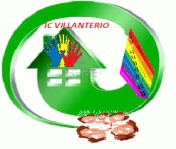 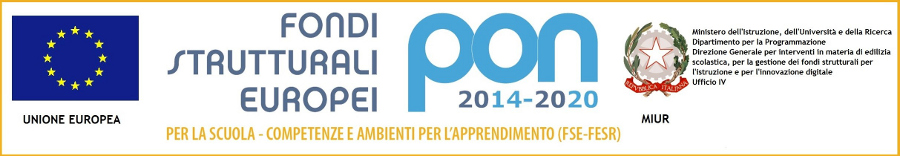 ISTITUTO COMPRENSIVO VIA NOVARIA – VILLANTERIO Via Novaria, 3 - 27019 VILLANTERIO  (PV) Tel. 0382/974008e-mail Segreteria: pvic813007@istruzione.it e-mail D.S. dirigentescolastico@icvillanterio.edu.itPIANO DIDATTICO PERSONALIZZATO PER ALUNNI CON BES – SCUOLA PRIMARIA/SECONDARIA DI I GRADO DI – A.S. ________ALUNNO/A: 	CLASSE:Alla luce delle difficoltà riscontrate dall’alunno/a, evidenziate nella Relazione iniziale di Classe (scuola primaria)/nei Piani di lavoro disciplinari, ed esplicitate nel Piano di lavoro per la Classe (scuola secondaria di I grado), sulla base delle osservazioni sistematiche e dei risultati dei test di ingresso, delineatasi una situazione iniziale di tipo problematico, vista la nota Miur 1143/17-05-18, il team dei docenti del Consiglio di Interclasse/Classe intende attenersi a un piano didattico personalizzato per alunni con BES. Sulla base delle difficoltà emerse, i docenti elaborano una progettazione didattica personalizzata per obiettivi minimi, esplicitata nel proprio piano di lavoro; inoltre, adottano strumenti compensativi e misure dispensative. I docenti applicheranno le strategie e metodologie evidenziate nella propria progettazione didattica. Il team docente guiderà l’alunno/a affinché conosca e padroneggi le proprie modalità di apprendimento, acquisisca maggiore autonomia, valorizzi le proprie competenze e accetti consapevolmente le proprie specificità. Il Coordinatore di Classe convocherà la famiglia per informarla dettagliatamente sul piano. Obiettivi di apprendimento – primo quadrimestre - A.S. 2022 - 2023: adattamento degli obiettivi curricolari per il conseguimento delle competenze previste per la classe ed eventuale personalizzazione.  (completare il format, aggiungendo righe, solo per le discipline che richiedono una personalizzazione/ adattamento/riduzione degli obiettivi della classe.) Villanterio, Per il Consiglio di Classe/ TeamIl CoordinatoreFirma dei genitori per presa visione								                                              Firma dei genitori per accettazione____________________________            				 			                                                  ___________________________                                                                                                                    IL DIRIGENTE SCOLASTICO                                                                                                              (Dott. Carlo Raffaele PEDRAZZINI)                                                                                                                                    Documento firmato digitalmente ai sensi del c.d. Codice                  dell’Amministrazione Digitale e normativa connessaTipologia BES:     svantaggio socio-economico    svantaggio linguistico-culturale     disagio comportamentale/relazionale   ADHD/DOP  altro (specificare)Tipologia BES:     svantaggio socio-economico    svantaggio linguistico-culturale     disagio comportamentale/relazionale   ADHD/DOP  altro (specificare)Tipologia BES:     svantaggio socio-economico    svantaggio linguistico-culturale     disagio comportamentale/relazionale   ADHD/DOP  altro (specificare)Tipologia BES:     svantaggio socio-economico    svantaggio linguistico-culturale     disagio comportamentale/relazionale   ADHD/DOP  altro (specificare)Tipologia BES:     svantaggio socio-economico    svantaggio linguistico-culturale     disagio comportamentale/relazionale   ADHD/DOP  altro (specificare)Tipologia BES:     svantaggio socio-economico    svantaggio linguistico-culturale     disagio comportamentale/relazionale   ADHD/DOP  altro (specificare)Tipologia BES:     svantaggio socio-economico    svantaggio linguistico-culturale     disagio comportamentale/relazionale   ADHD/DOP  altro (specificare)Tipologia BES:     svantaggio socio-economico    svantaggio linguistico-culturale     disagio comportamentale/relazionale   ADHD/DOP  altro (specificare)Tipologia BES:     svantaggio socio-economico    svantaggio linguistico-culturale     disagio comportamentale/relazionale   ADHD/DOP  altro (specificare)Tipologia BES:     svantaggio socio-economico    svantaggio linguistico-culturale     disagio comportamentale/relazionale   ADHD/DOP  altro (specificare)Tipologia BES:     svantaggio socio-economico    svantaggio linguistico-culturale     disagio comportamentale/relazionale   ADHD/DOP  altro (specificare)Tipologia BES:     svantaggio socio-economico    svantaggio linguistico-culturale     disagio comportamentale/relazionale   ADHD/DOP  altro (specificare)Tipologia BES:     svantaggio socio-economico    svantaggio linguistico-culturale     disagio comportamentale/relazionale   ADHD/DOP  altro (specificare)Tipologia BES:     svantaggio socio-economico    svantaggio linguistico-culturale     disagio comportamentale/relazionale   ADHD/DOP  altro (specificare)Rapporti con gli adulti:  fiducia   opposizione  indifferenza  chiusura Rapporti con gli adulti:  fiducia   opposizione  indifferenza  chiusura Rapporti con gli adulti:  fiducia   opposizione  indifferenza  chiusura Rapporti con i compagni:  conflittuali   opposizione  positivi  isolatoRapporti con i compagni:  conflittuali   opposizione  positivi  isolatoRapporti con i compagni:  conflittuali   opposizione  positivi  isolatoRapporti con i compagni:  conflittuali   opposizione  positivi  isolatoRapporti con i compagni:  conflittuali   opposizione  positivi  isolatoRapporti con i compagni:  conflittuali   opposizione  positivi  isolatoRapporti con i compagni:  conflittuali   opposizione  positivi  isolatoRapporti con i compagni:  conflittuali   opposizione  positivi  isolatoRapporti con i compagni:  conflittuali   opposizione  positivi  isolatoRapporti con i compagni:  conflittuali   opposizione  positivi  isolatoRapporti con i compagni:  conflittuali   opposizione  positivi  isolatoApproccio agli impegni scolastici:  è autonomo   necessita di supportoApproccio agli impegni scolastici:  è autonomo   necessita di supportoApproccio agli impegni scolastici:  è autonomo   necessita di supportoComportamento i classe:  passivo   aggressivo  collaborativo  adeguatoComportamento i classe:  passivo   aggressivo  collaborativo  adeguatoComportamento i classe:  passivo   aggressivo  collaborativo  adeguatoComportamento i classe:  passivo   aggressivo  collaborativo  adeguatoComportamento i classe:  passivo   aggressivo  collaborativo  adeguatoComportamento i classe:  passivo   aggressivo  collaborativo  adeguatoComportamento i classe:  passivo   aggressivo  collaborativo  adeguatoComportamento i classe:  passivo   aggressivo  collaborativo  adeguatoComportamento i classe:  passivo   aggressivo  collaborativo  adeguatoComportamento i classe:  passivo   aggressivo  collaborativo  adeguatoComportamento i classe:  passivo   aggressivo  collaborativo  adeguatoDescrizione della situazione dell’alunno, del bisogno educativo e del contesto classeDescrizione della situazione dell’alunno, del bisogno educativo e del contesto classeDescrizione della situazione dell’alunno, del bisogno educativo e del contesto classeDescrizione della situazione dell’alunno, del bisogno educativo e del contesto classeDescrizione della situazione dell’alunno, del bisogno educativo e del contesto classeDescrizione della situazione dell’alunno, del bisogno educativo e del contesto classeDescrizione della situazione dell’alunno, del bisogno educativo e del contesto classeDescrizione della situazione dell’alunno, del bisogno educativo e del contesto classeDescrizione della situazione dell’alunno, del bisogno educativo e del contesto classeDescrizione della situazione dell’alunno, del bisogno educativo e del contesto classeDescrizione della situazione dell’alunno, del bisogno educativo e del contesto classeDescrizione della situazione dell’alunno, del bisogno educativo e del contesto classeDescrizione della situazione dell’alunno, del bisogno educativo e del contesto classeDescrizione della situazione dell’alunno, del bisogno educativo e del contesto classeStrumenti compensativi, misure dispensative, modalità di verifica e di valutazione – Monitoraggio finaleStrumenti compensativi, misure dispensative, modalità di verifica e di valutazione – Monitoraggio finaleStrumenti compensativi, misure dispensative, modalità di verifica e di valutazione – Monitoraggio finaleStrumenti compensativi, misure dispensative, modalità di verifica e di valutazione – Monitoraggio finaleStrumenti compensativi, misure dispensative, modalità di verifica e di valutazione – Monitoraggio finaleStrumenti compensativi, misure dispensative, modalità di verifica e di valutazione – Monitoraggio finaleStrumenti compensativi, misure dispensative, modalità di verifica e di valutazione – Monitoraggio finaleStrumenti compensativi, misure dispensative, modalità di verifica e di valutazione – Monitoraggio finaleStrumenti compensativi, misure dispensative, modalità di verifica e di valutazione – Monitoraggio finaleStrumenti compensativi, misure dispensative, modalità di verifica e di valutazione – Monitoraggio finaleStrumenti compensativi, misure dispensative, modalità di verifica e di valutazione – Monitoraggio finaleStrumenti compensativi, misure dispensative, modalità di verifica e di valutazione – Monitoraggio finaleStrumenti compensativi, misure dispensative, modalità di verifica e di valutazione – Monitoraggio finaleStrumenti compensativi, misure dispensative, modalità di verifica e di valutazione – Monitoraggio finaleItalianoMatematica/ScienzeMatematica/ScienzeStoriaGeografiaIngleseFranceseTecnologiaMusicaArteScienze motorieReligioneReligioneStrumenti compensativi. Utilizzo di:Strumenti compensativi. Utilizzo di:Strumenti compensativi. Utilizzo di:Strumenti compensativi. Utilizzo di:Strumenti compensativi. Utilizzo di:Strumenti compensativi. Utilizzo di:Strumenti compensativi. Utilizzo di:Strumenti compensativi. Utilizzo di:Strumenti compensativi. Utilizzo di:Strumenti compensativi. Utilizzo di:Strumenti compensativi. Utilizzo di:Strumenti compensativi. Utilizzo di:Strumenti compensativi. Utilizzo di:Strumenti compensativi. Utilizzo di:Pc, (videoscrittura, correttore ortografico), sintesi vocaleRisorse audio, registratore digitale/altri strumenti di registrazioneDizionario digitale Mappe concettuali/diagrammi, schemiTabelle dei tempi verbali Lettura del testo o delle consegne da parte dell’insegnante o di un compagnoLinguaggio non verbale (iconico) come veicolo per  sostenere la comprensione del testo Ausili per il calcolo: calcolatrice, tabelle, tavola pitagorica, formulari, mappeTavole grammaticali per L2Libro digitale per lavoro domesticoAltro: ________________________________________________Misure dispensativeMisure dispensativeMisure dispensativeMisure dispensativeMisure dispensativeMisure dispensativeMisure dispensativeMisure dispensativeMisure dispensativeMisure dispensativeMisure dispensativeMisure dispensativeMisure dispensativeMisure dispensativeLettura ad alta voceDispensa dall’uso del corsivo e stampato minuscoloDettatura e copiatura dalla lavagna Interrogazioni programmate Eccessivo carico di  compiti a casaDispensa dal prendere appunti e, ove possibile, dal linguaggio scritto (aiuti esterni)Dispensa dallo studio mnemonico di tabelle, definizioni, forme verbali, grammaticali, tabelline, ecc.Dispensa dalla lettura delle note sul pentagrammaAltro_____________________________________________Verifica. ProveVerifica. ProveVerifica. ProveVerifica. ProveVerifica. ProveVerifica. ProveVerifica. ProveVerifica. ProveVerifica. ProveVerifica. ProveVerifica. ProveVerifica. ProveVerifica. ProveVerifica. ProveProgrammate Personalizzate Semplificate  Tempi più lunghi Riduzione argomenti o numero di quesiti Uso  di mediatori didattici (mappe, formulari, tabelle, ecc)Uso del PC con correttore ortografico e/o sintesi vocale Lettura delle consegne e del testo della verifica Le verifiche scritte possono essere sostituite da quelle orali e/o praticheAltro_____________________________________________ValutazioneValutazioneValutazioneValutazioneValutazioneValutazioneValutazioneValutazioneValutazioneValutazioneValutazioneValutazioneValutazioneValutazioneValutazione di abilità, conoscenze e competenze, non della correttezza formale Non verranno valutati errori ortografici/ morfosintatticiGriglie di valutazione opportunamente adeguate _Attribuzione di maggior rilevanza al contenuto piuttosto che alla formaNon saranno  valutati gli errori di calcoloAltro_____________________________________________Osservazioni (descrivere i punti di forza dell’alunno e le criticità)Osservazioni (descrivere i punti di forza dell’alunno e le criticità)Osservazioni (descrivere i punti di forza dell’alunno e le criticità)Osservazioni (descrivere i punti di forza dell’alunno e le criticità)Osservazioni (descrivere i punti di forza dell’alunno e le criticità)Osservazioni (descrivere i punti di forza dell’alunno e le criticità)Osservazioni (descrivere i punti di forza dell’alunno e le criticità)Osservazioni (descrivere i punti di forza dell’alunno e le criticità)Osservazioni (descrivere i punti di forza dell’alunno e le criticità)Osservazioni (descrivere i punti di forza dell’alunno e le criticità)Osservazioni (descrivere i punti di forza dell’alunno e le criticità)Osservazioni (descrivere i punti di forza dell’alunno e le criticità)Osservazioni (descrivere i punti di forza dell’alunno e le criticità)DISCIPLINATRAGUARDI DELLE COMPETENZEOBIETTIVI DI APPRENDIMENTO PERSONALIZZATIMATERIA………………